Publicado en Canarias el 09/01/2023 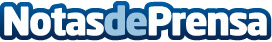 La SGR de Canarias, "AvalCanarias", prevé crecer un 40% AvalCanarias SGR aumentó su riesgo vivo un 15% durante 2022, hasta alcanzar los 112 millones de euros. La buena marcha de la Sociedad de Garantía Recíproca de Canarias hace previsible que en 2023 se intensifique su actividad, con un objetivo de crecimiento del 40%Datos de contacto:David Nin SánchezDirector General de AvalCanarias SGR615919910Nota de prensa publicada en: https://www.notasdeprensa.es/la-sgr-de-canarias-avalcanarias-preve-crecer Categorias: Nacional Finanzas Canarias http://www.notasdeprensa.es